Załącznik nr 1do SWZ na dostawę mięsa i przetworów mięsnychdo Powiatowego ZAZ w Suchowoli………………………………………………………………………………………………………………(Nazwa i adres Wykonawcy)Powiatowy Zakład Aktywności Zawodowej w Suchowoliul. Augustowska 216-150 SuchowolaFORMULARZ OFERTOWY Ja niżej podpisany .....................................................................................................(Imię i nazwisko osoby upoważnionej do reprezentowania Wykonawcy)działając w imieniu i na rzecz …………………......................................................................................................................................................................................................................................................(nazwa (firma) dokładny adres Wykonawcy/Wykonawców); w przypadku składania oferty przez podmioty występujące wspólnie podać nazwy (firmy) i dokładne adresy wszystkich podmiotów składających wspólna ofertę)NIP ……………………………………             REGON …………………………………...tel. .........................................................           adres: e-mail:………………………………         adres skrzynki ePUAP: ………………………… składam ofertę w postępowaniu o udzielenie zamówienia publicznego prowadzonego w trybie podstawowym, o którym mowa w art. 275 pkt 1 ustawy z dnia 11 września 2019 r. prawo zamówień publicznych (Dz. U. z 2022 r. r. poz. 1710, 1812, 1933 i 2185), zwanej dalej ,,ustawą pzp” na sukcesywną dostawę mięsa i przetworów mięsnych do Powiatowego Zakładu Aktywności Zawodowej w Suchowoli w okresie od dnia zawarcia umowy do dnia 31 grudnia 2023 r.:Cena ofertowa brutto za realizację zamówienia wyliczona na podstawie poniższej tabeli wynosi ………. zł (brutto), słownie: …………………………………………Cenę ofertową ustalono na podstawie poniższego wyliczenia:Tabela nr 1*) należy podać takie dane, które pozwolą Zamawiającemu na bezbłędne ustalenie oferowanego produktu i odpowiednio jego masy lub pojemność. Podanie zbyt ogólnych danych może skutkować odrzuceniem oferty. Zamawiający dopuszcza wpis ,,Produkt własny” w przypadku, gdy Wykonawca jest jego producentem.Zamawiający będzie mógł składać zamówienia na dostawę określonej partii artykułów spożywczych do godziny ………. dnia roboczego poprzedzającego dzień roboczy realizacji określonej partii zamówienia.Wykonawca zobowiązuje się do realizacji dostaw w następnym dniu roboczym po złożeniu zamówienia dla zamówień o minimalnej wartości ……………… zł. Dostawy o wartości niższej niż 250 zł brutto realizowane będą w terminie 3 dni roboczych od złożenia zamówienia.Wyrażam zgodę na …… dniowy termin płatności.Wyrażam zgodę na ….. dniowy okres rozliczeniowy.Zobowiązuję się rozpocząć realizację zamówienia niezwłocznie po zawarciu umowy i realizować je do dnia 31 grudnia 2023 r. lub do wyczerpania ilości zamawianych produktów, w zależności od tego, co nastąpi wcześniej.Oświadczam, że:- 	cena ofertowa obejmuje wszystkie koszty związane z prawidłową realizacją zamówienia z uwzględnieniem postanowień zawartych w SWZ,- 	zapoznałem się z treścią SWZ dla niniejszego zamówienia i nie wnoszę do niej zastrzeżeń oraz zdobyłem konieczne informacje do właściwego przygotowania oferty,- 	akceptuję wskazany w SWZ termin związania złożoną ofertą,- 	akceptuję bez zastrzeżeń projektowe postanowienia umowy (projekt umowy) i w razie wybrania naszej oferty zobowiązuję się do podpisania umowy na warunkach zawartych w SWZ, w miejscu i terminie wskazanym przez Zamawiającego.6.	Zgodnie z art. 462 ust. 2 ustawy Prawo zamówień publicznych, informuję, że:zamierzam/nie zamierzam (niepotrzebne skreślić) powierzyć podwykonawcom wykonanie następujących części  zamówienia:a) wykonanie części dotyczącej ...................................................................... firmie .......................................................................................................... z siedzibą w .................................................................................................Wartość brutto części zamówienia powierzona podwykonawcy wynosi: ................ zł lub stanowi ....................% wartości całego zamówienia,b) wykonanie części dotyczącej ...................................................................... firmie ......................................................................................................... z siedzibą w .................................................................................................Wartość brutto części zamówienia powierzona podwykonawcy wynosi: ................ zł lub stanowi ....................% wartości całego zamówienia.W celu potwierdzenia spełniania warunków udziału w postępowaniu powołuję się/nie powołuję się (niepotrzebne skreślić) na zasoby poniższych podmiotów, na zasadach określonych w art. 118 ust. 1 ustawy Pzp:………………………………………………………………………………………………………………………………………………………………………………………………………………………… (określenie podmiotu udostępniającego zasoby – wypełnić tylko w przypadku gdy Zamawiający określił warunki udziału w postępowaniu)7.	Tajemnicę przedsiębiorstwa w rozumieniu przepisów o zwalczaniu nieuczciwej konkurencji stanowią następujące dokumenty dołączone do oferty w formie odrębnego pliku: (należy podać nazwę pliku i wskazać, co jest objęte tajemnicą przedsiębiorstwa oraz uzasadnić powody zastrzeżenia)   ……………………………………………………………………………………………………………………………………………………………………………………Zgodnie z art. 18 ust. 3 ustawy Pzp, nie ujawnia się informacji stanowiących tajemnicę przedsiębiorstwa w rozumieniu przepisów o zwalczaniu nieuczciwej konkurencji, jeżeli wykonawca wraz z przekazaniem takich informacji, zastrzegł, że nie mogą być one udostępniane oraz wykazał, że zastrzeżone informacje stanowią tajemnice przedsiębiorstwa. Wykonawca nie może zastrzec informacji, o których mowa w art. 222 ust. 5 ustawy Pzp.8.	Oświadczam, że wybór naszej oferty będzie/nie będzie** prowadził do powstania u Zamawiającego obowiązku podatkowego zgodnie z przepisami o podatku od towarów i usług w myśl art. 225 ust. 1 ustawy Pzp. (Jeśli ten punkt nie zostanie wypełniony przez Wykonawcę, Zamawiający uznaje, że wybór oferty Wykonawcy nie będzie prowadził do powstania u Zamawiającego obowiązku podatkowego zgodnie z przepisami o podatku od towarów i usług w myśl art. 225 ust. 1ustawy Pzp.).W przypadku, zaznaczenia, że wybór oferty będzie prowadził do powstania u Zamawiającego obowiązku podatkowego Wykonawca obowiązany jest wskazać w Tabeli nr 2:nazwę (rodzaj) towaru lub usługi, których dostawa lub świadczenie będą prowadziły do powstania obowiązku podatkowego,wskazania wartości towaru lub usługi objętego obowiązkiem podatkowym zamawiającego, bez kwoty podatku,wskazania stawki podatku od towarów i usług, która zgodnie z wiedzą wykonawcy będzie miała zastosowanie.W przypadku, zaznaczenia, że wybór oferty będzie prowadził do powstania u Zamawiającego obowiązku podatkowego, Wykonawca obowiązany jest wskazać w Tabeli nr 1, w pozycji, której ten podatek dotyczy: w kolumnie „cena jednostkowa netto” – cenę jednostkową bez podatku VAT, w kolumnie „VAT” –odwrócony, w kolumnie „cena jednostkowa brutto” – cenę jednostkową bez podatku VAT,w kolumnie „wartość brutto” – wartość bez podatku VAT. Tabela nr 29.	W związku z wynikającym z art. 68 ust. 3 ustawy z dnia 11 stycznia 2018 r. o elektromobilności i paliwach alternatywnych (Dz. U. z 2022 r. poz. 1083 i poz. 1260) obowiązkiem zapewnienia co najmniej 10% udziału pojazdów elektrycznych lub pojazdów napędzanych gazem ziemnym we flocie pojazdów użytkowanych przy wykonywaniu zamówienia publicznego oświadczam, że:	☐ 	przy realizacji zamówienia nie będą używane pojazdy samochodowe/przy realizacji zamówienia będą używane pojazdy samochodowe w liczbie mniejszej niż 5 sztuk – należy wpisać liczbę  …..      (należy zaznaczyć właściwe)	☐ 	przy realizacji zamówienia będą używane pojazdy samochodowe w liczbie co najmniej 5 sztuk– należy wpisać liczbę  ….., w związku z czym w przypadku uznania złożonej przeze mnie oferty za najkorzystniejszą zobowiązuję się nie później niż przed zawarciem umowy złożyć oświadczenie o zapewnieniu co najmniej 10% udziału pojazdów elektrycznych lub pojazdów napędzanych gazem ziemnym we flocie pojazdów użytkowanych przy wykonywaniu zamówienia publicznego.   (należy zaznaczyć właściwe)Podmiot, w imieniu którego składam niniejszą ofertę jest (należy zaznaczyć właściwą pozycję):	  mikroprzedsiębiorcą,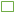   małym przedsiębiorcą,  średnim przedsiębiorcą,  prowadzącym jednoosobową działalność gospodarczą,  osobą fizyczną nieprowadzącą działalności gospodarczej,  inny rodzaj (wpisać jaki)……………………………………….Mikroprzedsiębiorstwo: przedsiębiorstwo, które zatrudnia mniej niż 10 osób i którego roczny obrót lub roczna suma bilansowa nie przekracza 2 mln euro.Małe przedsiębiorstwo: przedsiębiorstwo, które zatrudnia mniej niż 50 osób i którego roczny obrót lub roczna suma bilansowa nie przekracza 10 mln euro.Średnie przedsiębiorstwo: przedsiębiorstwo, które nie jest mikro- lub małym przedsiębiorstwem i które zatrudnia mniej niż 250 osób i którego roczny obrót nie przekracza 50 mln euro lub roczna suma bilansowa nie przekracza 43 mln euro.Definicje na podstawie art. 7 ust. 1 ustawy z dnia 6 marca 2018r. Prawo przedsiębiorców* należy skreślić (jeżeli nie dotyczy) albo wypełnić odpowiednio** należy wskazać właściwe…………………………………………., data ………………Uwaga! Formularz należy złożyć w formie elektronicznej opatrzonej kwalifikowanym podpisem elektronicznym lub w postaci elektronicznej opatrzonej podpisem zaufanym lub podpisem osobistym, zgodnie z przepisami Rozporządzenia z dn. 30 grudnia 2020 r. w sprawie sposobu sporządzenia i przekazywania informacji oraz wymagań technicznych dla dokumentów elektronicznych oraz środków komunikacji elektronicznej w postępowaniu o udzielenie zamówienia publicznego lub konkursu (Dz. U. z 2020 r., poz. 2452lpPrzedmiot zamówieniaProducent oferowanego produktu oraz masa lub pojemność*jm.IlośćCena jedn. netto [zł]stawka podatku VAT  [%]Cena jednostkowa brutto [zł]Wartość brutto [zł]1234567896+6x75x81.Schab bez kościkg.12002.Karkówka bez kościkg8003.Szynka bez kościkg.16504.Łopatka bez kościkg.12005.Boczek bez kościkg.4006.Podgardlekg.4007.Polędwiczkikg.608.Żeberkakg2009.Słoninakg.16010.Smalec wieprzowykg.16011.Ćwiartka z kurczakakg.120012.Filet z kurczakakg.40013.Skrzydełka z kurczakakg.6014.Korpusy kurczakakg.16015.Noga kaczakg.10016.Udziec z indykakg.12017.Ligawa wołowakg.6018.Udziec wołowykg.6019.Parówki drobiowekg.16020.Parówki wieprzowekg.16021.Kiełbasa typ śląskakg.330RazemRazemRazemRazemRazemRazemRazemRazemLp.Przedmiot zamówienia lub pozycja z tabeli nr 1Stawka podatku jaką Zamawiający winien przyjąć przy odwróconym podatku VAT – art. 225 ust. 2 pkt 4 ustawy Pzp Wartość towaru bez kwoty podatku VAT